COLEGIO EMILIA RIQUELME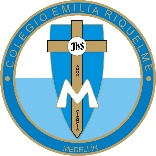 ÁREA DE HUMANIDADES, LENGUA CASTELLANADOCENTE: MARIA ISABEL MAZO ARANGO}CORREO: isamaran@gmail.comGUÍAS DE APRENDIZAJE EN CASA. SEMANA DEL 3 AL 6 DE NOVIEMBRE DE 2020PARA TENER EN CUENTA…Recuerda que cada día al iniciar el encuentro, realizaré un saludo por WhatsApp para dar la agenda (que es la misma que está en este taller) y las indicaciones necesarias para continuar. Recuerda en lo posible realizar tus actividades directamente en el libro o en el cuaderno para hacer uso de esta inversión que hicieron nuestros padres. Si por alguna razón no puedes comunicarte en el momento del encuentro, puedes preguntar tus dudas a través del WhatsApp o al correo más adelante.Recuerda que el horario de actividades académicas es de 7 a 2:30, de lunes a viernes. Después de ese horario deberás esperar hasta que tenga disponibilidad de tiempo para solucionar las inquietudes.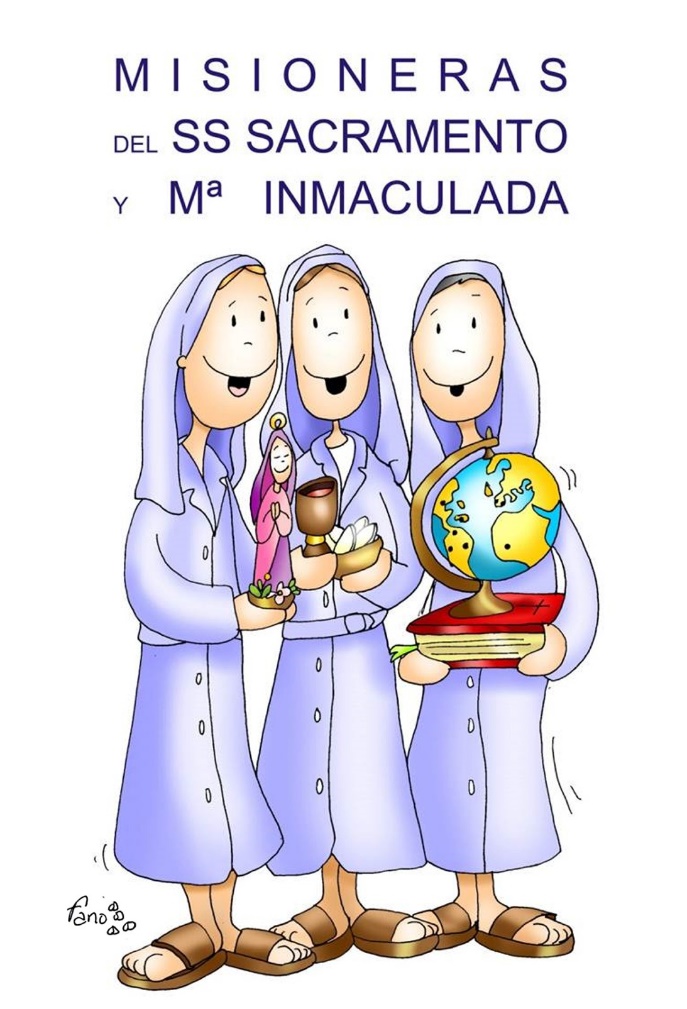 FECHA: MARTES 3 DE NOVIEMBRE (3ra hora: 9:30-10:30 a.m.)El día de hoy tendremos encuentro sincrónico.TEMA: COMPRENSIÓN LECTORADESARROLLO:Saludo por WhatsAppInvitación a la clase sincrónicaRealizaremos una actividad de comprensión lectora.FECHA: MIÉRCOLES 4 DE NOVIEMBRE (2ra hora: 8-9 a.m.)El encuentro del día de hoy es sincrónico TEMA: PRUEBA DE TRES EDITORESDESARROLLO:Saludo por WhatsAppInvitación al encuentro sincrónicoEstaremos en la presentación de las pruebas de los Tres EditoresFECHA: JUEVES 5 DE NOVIEMBRE (5Ta hora: 12-1 p.m.)TEMA: PRUEBA DE TRES EDITORESDESARROLLO:Saludo por WhatsAppInvitación al encuentro sincrónicoEstaremos en la presentación de la prueba de los Tres Editores.FECHA: VIERNES 6 DE NOVIEMBRE (1ra hora: 7-8 a.m.)Hoy nuestra clase es asincrónica TEMA: ENTREGA DE EVIDENCIAS DE APRENDIZAJE DE LA SEMANA. DESARROLLO:Saludo por WhatsAppSe publicará en Classroom el envío de evidencias y la actividad del día. Recomendación de la semana: Este mes haremos un especial reconocimiento al valor de la lealtad. Entendemos este valor como el sentimiento de respeto y fidelidad hacia los principios morales, a los compromisos establecidos o hacia alguien. Te invito para que realices el rompecabezas del enlace adjunto que trae un lindo mensaje sobre la lealtad. Si te tomas una foto al lado del computador con la actividad resuelta y me la envías al WhappApp tendrás un cinco. https://www.jigsawplanet.com/?rc=play&pid=14f7591f48b3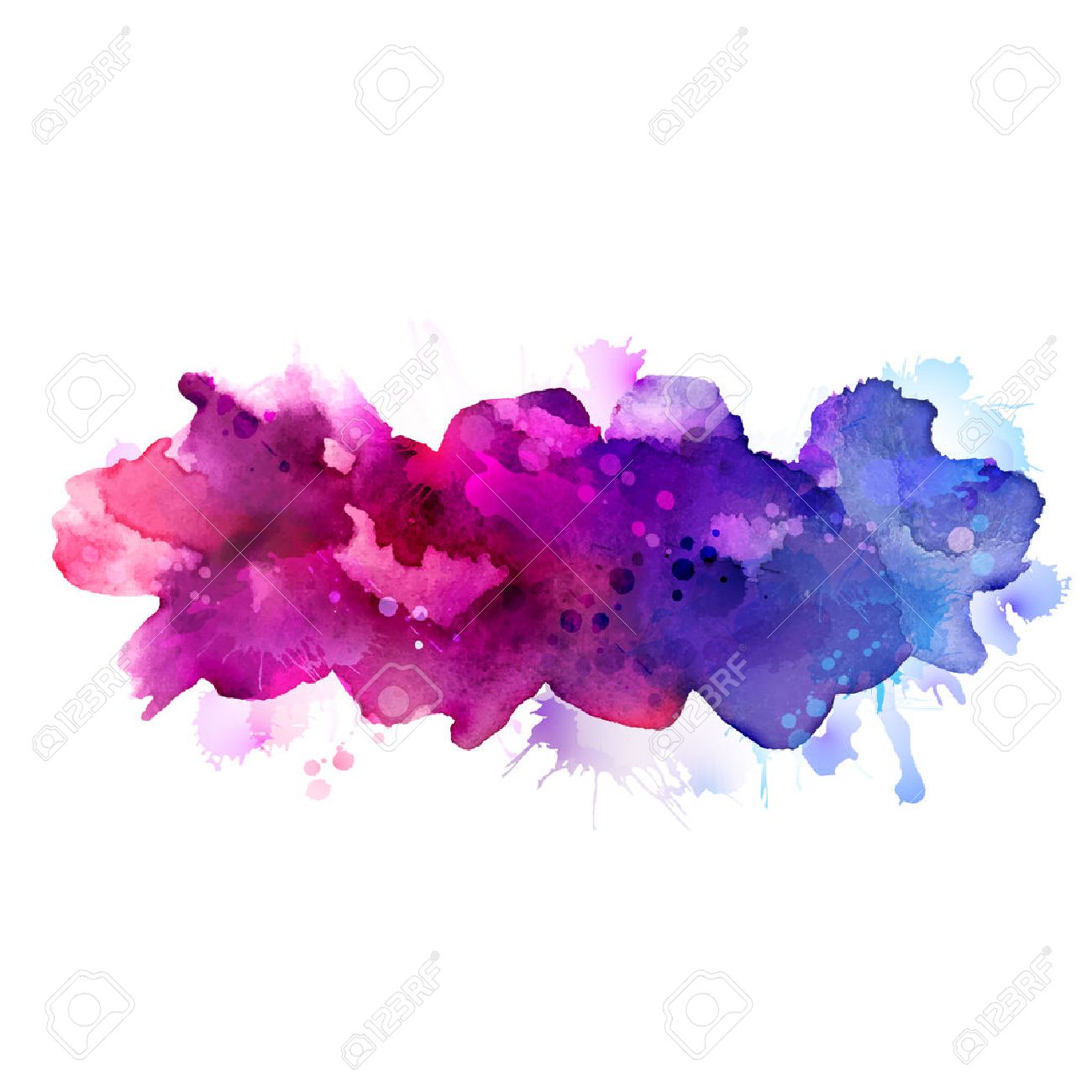 